Mori, __________________________DOMANDA DI ACCOGLIMENTO PRESSO IL CENTRO DIURNO PER UN POSTO A PAGAMENTOCognome e nome _________________________________________________________________Nato/a  a   ______________________________________     il     ___________________________Stato civile   __________________ Cognome e nome del coniuge __________________________Residenza Anagrafica a ____________________________________________________________Via _____________________________________________________            n° -______________PERSONA DA CONTATTARE PER L’ACCOGLIMENTO: (cognome, nome, rapporti con l’eventuale utente, n. di telefono)________________________________________________________________________________________________________________________________________________________________Eventuale Piano di Frequenza richiestoPeriodo di accesso al Centro diurno: dal _____________________ al ________________________Giorni della settimana prenotazione del posto e fasce orarie di presenza:Servizio di ristorazione:    Pranzo             Cena            Entrambe    Servizio di trasporto:        Ambito comune di Mori                   Fuori del comune di Mori                                              A proprio carico                  Bagno Assistito:                   ______________ 		Doccia Assistita     ___________Possesso dell’attestato vaccinale contro il Covid-19:   si    no  PATOLOGIE:________________________________________________________________________________________________________________________________________________________________________________________________________________________________________________________________________________________________________________________________IL/LA RICHIEDENTE_______________________________________Informato sui diritti e sui limiti di cui al Regolamento europeo 16/679 in materia di protezione dei dati personali, esprimo il mio consenso ed autorizzo l’A.P.S.P. “Cesare Benedetti” al trattamento dei miei dati ai fini di cui all’oggetto.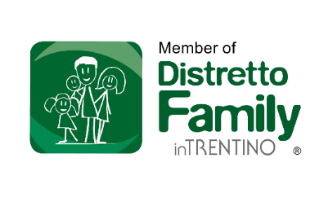 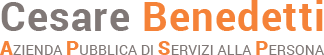 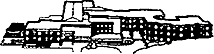 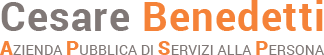 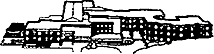 Rsa – Hospice – Centro Diurno Fisioterapia per Esterni – Ambulatori SpecialisticigiornoFrequenza orariaGiornata interaLunedìdalle _________ alle ___________ Martedìdalle _________ alle ___________ Mercoledìdalle _________ alle ___________ Giovedìdalle _________ alle ___________ Venerdìdalle _________ alle ___________ Sabatodalle _________ alle ___________ Domenicadalle _________ alle ___________ 